о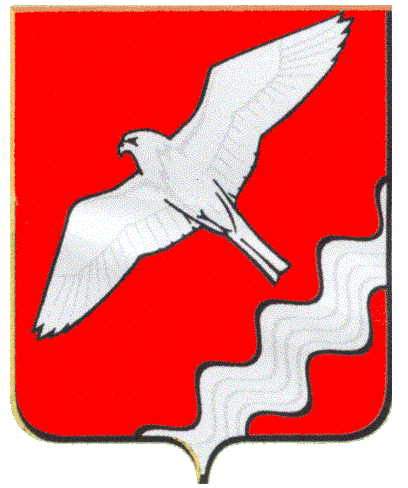 РЕВИЗИОННАЯ КОМИССИЯМУНИЦИПАЛЬНОГО ОБРАЗОВАНИЯКРАСНОУФИМСКИЙ ОКРУГРАСПОРЯЖЕНИЕот 25.08.2021 г.  № 41                г. Красноуфимск                                       О  внесении изменения в план работы Ревизионной комиссии МОКрасноуфимский округ на 2021 годВ соответствии с Федеральным законом «Об общих принципах организации местного самоуправления в Российской Федерации  от 06 октября 2003 года №131-ФЗ, статьями 20,32 Устава Муниципального образования  Красноуфимский округ  и Положением о Ревизионной комиссии Муниципального образования  Красноуфимский округ:1.Внести изменения в раздел 1 «Контрольные мероприятия» плана работы на 2021 год, утвержденного распоряжением Ревизионной комиссии МО Красноуфимский округ от 22.12.2020 №77, изложив его в новой редакции (прилагается).2. Опубликовать настоящее распоряжение на официальном сайте Ревизионной комиссии   МО Красноуфимский округ, в сети Интернет.3. Контроль за исполнением настоящего распоряжения оставляю за собой.Председатель  Ревизионной комиссииМО Красноуфимский округ                                                           И.Г. Тебнева.                                                                                       Утвержденраспоряжением  Ревизионнойкомиссии МО Красноуфимский округ  от 25.08.2021 № 41План работыРевизионной комиссии Муниципального образования Красноуфимский округ на 2021 год.Раздел 1.  Контрольные мероприятия№ п/п.Наименование мероприятия.срок исполненияОтветственные  исполнители1Завершение   контрольного мероприятия «Проверка законности  и эффективности использования средств  местного  бюджета, выделенных  МКОУ «Ключиковская средняя образовательная школа» в 2020 году»январьПредседатель и инспектора Ревизионной комиссии МО Красноуфимский округ 2. «Аудит эффективности использования средств местного бюджета, выделенных МКОУ «Большетурышская средняя образовательная школа» в 2020 году»февраль- мартПредседатель и инспектора Ревизионной комиссии МО Красноуфимский округ   3.Проверка   законности и эффективности использования средств местного бюджета, выделенных  в 2020 году на реализацию подпрограммы «Укрепление и развитие материально-технической базы образовательных организаций МО Красноуфимский округ до 2024 года» по дошкольному  образованию.Май -июньПредседатель и инспектора  Ревизионной комиссии МО Красноуфимский округ4.Аудит в сфере закупок товаров, работ и услуг, осуществленных в 2020 году Тавринским территориальным отделом Администрации МО Красноуфимский округ.    июльПредседатель и инспектора  Ревизионной комиссии МО Красноуфимский округ5.«Проверка использования бюджетных средств, выделенных на выполнение муниципального задания МАОУ «Рахмангуловская  СОШ»Июль- августПредседатель и инспектора  Ревизионной комиссии МО Красноуфимский округ6Проверка   законности и эффективности использования средств местного бюджета, выделенных МКДОУ «Натальинский детский сад №4» в 2021 году, в рамках реализации муниципальной программы «Развитие системы образования в Муниципальном образовании Красноуфимский округ до 2024 года».Сентябрь- октябрь Председатель и инспектора  Ревизионной комиссии МО Красноуфимский округ7Проверки  правомерности  начисления и полноты  отражения Комитетом по управлению имуществом МО Красноуфимский округ  доходов от арендной платы  имущества, находящегося в муниципальной собственности.ноябрь-декабрьПредседатель и инспектора  Ревизионной комиссии МО Красноуфимский округ